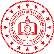 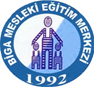               BİGA MESLEKİ EĞİTİM MERKEZİ MÜDÜRLÜĞÜNE202…/………………….. sınav döneminde kurumunuzda yapılan Kalfalık/Ustalıksınavlarına katılamadım / başarısız oldum 202…/	sınav döneminde kurumunuzda yapılacak ………………………... sınavlara katılmak istediğimi beyan ederim.Sınavlarımın açılması hususunda gereğini arz ederim.…… / …… / 202..Adı ve Soyadı: …………………………….(İmza)ADRES:……………………………………………………………………………………………………………… (GSM) 0 5…..……………………..MESLEK ADI : …………………………………………………………..BAŞVURU YAPMAK İSTEDİĞİNİZ SINAVLAR:1. TEORİ SINAVI             (…...)2. BECERİ SINAVI           (…...)Kurum iletişim bilgileri: Tlf: 0 286 316 33 29-45 Faks: 0 286 316 63 44 Web : 307113.meb.k12.tre-mail: bigameslekiegitimmerkezi@gmail.comÖnemli Not: Sınav başvurusu yaptığı halde sınavlara katılmayanlar ile sınavlarda başarılı olamayanlar , tekrar sınavlara girebilmek için yeni sınav döneminden en az 1 (Bir) ay öncesinde dilekçe ile kurumumuz müdürlüğüne başvurmak zorundadırlar.